                        St Neots Tuition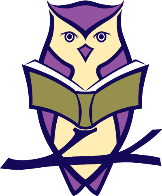 Work station planIf possible, go through this list with a parent or a friend. If you share your intention with another person, you’re more likely to carry it out.Which room can you use?Is there a desk or a table that can be just for you until the exams are over?Have you cleared the distractions off the desk? (Think magazines, toys, phone, general clutter)Is there somewhere you could put up a revision schedule or timetable?What will help you want to sit at the desk?comfy cushion    sweets    music    scented candle    …List below anything you need to get ready to make your work station as good as it can be!____________________________________________________________________________________________________________________________________________________________________________________________________________________________________________________________________________________________________________